Dětská univerzita ČVUT v Praze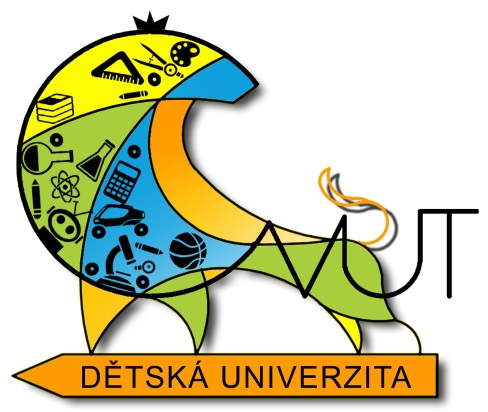 Studijní plán „Malý bakalář“13. 7. – 17. 7. 2015*Může být upřesněnoPondělíPondělíPondělíPondělíPondělíPondělíPondělíPondělíPondělíPondělí8.00 – 9.00Prezentace a zápisRozdělení do studijních skupin, rozdání indexů, předání triček a studijního harmonogramu (vestibul Fakulty stavební, Thákurova 7, 166 29 Praha 6)Prezentace a zápisRozdělení do studijních skupin, rozdání indexů, předání triček a studijního harmonogramu (vestibul Fakulty stavební, Thákurova 7, 166 29 Praha 6)Prezentace a zápisRozdělení do studijních skupin, rozdání indexů, předání triček a studijního harmonogramu (vestibul Fakulty stavební, Thákurova 7, 166 29 Praha 6)Prezentace a zápisRozdělení do studijních skupin, rozdání indexů, předání triček a studijního harmonogramu (vestibul Fakulty stavební, Thákurova 7, 166 29 Praha 6)Prezentace a zápisRozdělení do studijních skupin, rozdání indexů, předání triček a studijního harmonogramu (vestibul Fakulty stavební, Thákurova 7, 166 29 Praha 6)Prezentace a zápisRozdělení do studijních skupin, rozdání indexů, předání triček a studijního harmonogramu (vestibul Fakulty stavební, Thákurova 7, 166 29 Praha 6)Prezentace a zápisRozdělení do studijních skupin, rozdání indexů, předání triček a studijního harmonogramu (vestibul Fakulty stavební, Thákurova 7, 166 29 Praha 6)Prezentace a zápisRozdělení do studijních skupin, rozdání indexů, předání triček a studijního harmonogramu (vestibul Fakulty stavební, Thákurova 7, 166 29 Praha 6)Prezentace a zápisRozdělení do studijních skupin, rozdání indexů, předání triček a studijního harmonogramu (vestibul Fakulty stavební, Thákurova 7, 166 29 Praha 6)9.00 – 9.50Imatrikulace (B 286, Fakulta stavební, Thákurova 7, 166 29 Praha 6)Slavnostní otevření 1. ročníku Dětské univerzity rektorem ČVUTImatrikulace (B 286, Fakulta stavební, Thákurova 7, 166 29 Praha 6)Slavnostní otevření 1. ročníku Dětské univerzity rektorem ČVUTImatrikulace (B 286, Fakulta stavební, Thákurova 7, 166 29 Praha 6)Slavnostní otevření 1. ročníku Dětské univerzity rektorem ČVUTImatrikulace (B 286, Fakulta stavební, Thákurova 7, 166 29 Praha 6)Slavnostní otevření 1. ročníku Dětské univerzity rektorem ČVUTImatrikulace (B 286, Fakulta stavební, Thákurova 7, 166 29 Praha 6)Slavnostní otevření 1. ročníku Dětské univerzity rektorem ČVUTImatrikulace (B 286, Fakulta stavební, Thákurova 7, 166 29 Praha 6)Slavnostní otevření 1. ročníku Dětské univerzity rektorem ČVUTImatrikulace (B 286, Fakulta stavební, Thákurova 7, 166 29 Praha 6)Slavnostní otevření 1. ročníku Dětské univerzity rektorem ČVUTImatrikulace (B 286, Fakulta stavební, Thákurova 7, 166 29 Praha 6)Slavnostní otevření 1. ročníku Dětské univerzity rektorem ČVUTImatrikulace (B 286, Fakulta stavební, Thákurova 7, 166 29 Praha 6)Slavnostní otevření 1. ročníku Dětské univerzity rektorem ČVUT10.00 – 12.00LEGO Roboti, Ing. Martin Hlinovský, Ph.D. (C 208, Fakulta stavební, Thákurova 7, 166 29 Praha 6) LEGO Roboti, Ing. Martin Hlinovský, Ph.D. (C 208, Fakulta stavební, Thákurova 7, 166 29 Praha 6) LEGO Roboti, Ing. Martin Hlinovský, Ph.D. (C 208, Fakulta stavební, Thákurova 7, 166 29 Praha 6) LEGO Roboti, Ing. Martin Hlinovský, Ph.D. (C 208, Fakulta stavební, Thákurova 7, 166 29 Praha 6) LEGO Roboti, Ing. Martin Hlinovský, Ph.D. (C 208, Fakulta stavební, Thákurova 7, 166 29 Praha 6) LEGO Roboti, Ing. Martin Hlinovský, Ph.D. (C 208, Fakulta stavební, Thákurova 7, 166 29 Praha 6) LEGO Roboti, Ing. Martin Hlinovský, Ph.D. (C 208, Fakulta stavební, Thákurova 7, 166 29 Praha 6) LEGO Roboti, Ing. Martin Hlinovský, Ph.D. (C 208, Fakulta stavební, Thákurova 7, 166 29 Praha 6) LEGO Roboti, Ing. Martin Hlinovský, Ph.D. (C 208, Fakulta stavební, Thákurova 7, 166 29 Praha 6) 12.00 – 12.30Oběd v Menze ČVUT (Studentský dům, Bílá 2571/6, Dejvice, Praha 6)Oběd v Menze ČVUT (Studentský dům, Bílá 2571/6, Dejvice, Praha 6)Oběd v Menze ČVUT (Studentský dům, Bílá 2571/6, Dejvice, Praha 6)Oběd v Menze ČVUT (Studentský dům, Bílá 2571/6, Dejvice, Praha 6)Oběd v Menze ČVUT (Studentský dům, Bílá 2571/6, Dejvice, Praha 6)Oběd v Menze ČVUT (Studentský dům, Bílá 2571/6, Dejvice, Praha 6)Oběd v Menze ČVUT (Studentský dům, Bílá 2571/6, Dejvice, Praha 6)Oběd v Menze ČVUT (Studentský dům, Bílá 2571/6, Dejvice, Praha 6)Oběd v Menze ČVUT (Studentský dům, Bílá 2571/6, Dejvice, Praha 6)12.30 – 14.30Ukázka jízdy formule a FEL-Buggy, Ing. František Pech (areál ČVUT v Dejvicích)Ukázka jízdy formule a FEL-Buggy, Ing. František Pech (areál ČVUT v Dejvicích)Ukázka jízdy formule a FEL-Buggy, Ing. František Pech (areál ČVUT v Dejvicích)Ukázka jízdy formule a FEL-Buggy, Ing. František Pech (areál ČVUT v Dejvicích)Ukázka jízdy formule a FEL-Buggy, Ing. František Pech (areál ČVUT v Dejvicích)Ukázka jízdy formule a FEL-Buggy, Ing. František Pech (areál ČVUT v Dejvicích)Ukázka jízdy formule a FEL-Buggy, Ing. František Pech (areál ČVUT v Dejvicích)Ukázka jízdy formule a FEL-Buggy, Ing. František Pech (areál ČVUT v Dejvicích)Ukázka jízdy formule a FEL-Buggy, Ing. František Pech (areál ČVUT v Dejvicích)14.45 – 15.30Po stopách Julese Verna, Ing. Marta Špačková (Rýsovna + halová laboratoř, Technická 4, 166 07 Praha 6 )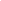 Po stopách Julese Verna, Ing. Marta Špačková (Rýsovna + halová laboratoř, Technická 4, 166 07 Praha 6 )Po stopách Julese Verna, Ing. Marta Špačková (Rýsovna + halová laboratoř, Technická 4, 166 07 Praha 6 )Po stopách Julese Verna, Ing. Marta Špačková (Rýsovna + halová laboratoř, Technická 4, 166 07 Praha 6 )Po stopách Julese Verna, Ing. Marta Špačková (Rýsovna + halová laboratoř, Technická 4, 166 07 Praha 6 )Po stopách Julese Verna, Ing. Marta Špačková (Rýsovna + halová laboratoř, Technická 4, 166 07 Praha 6 )Po stopách Julese Verna, Ing. Marta Špačková (Rýsovna + halová laboratoř, Technická 4, 166 07 Praha 6 )Po stopách Julese Verna, Ing. Marta Špačková (Rýsovna + halová laboratoř, Technická 4, 166 07 Praha 6 )Po stopách Julese Verna, Ing. Marta Špačková (Rýsovna + halová laboratoř, Technická 4, 166 07 Praha 6 )15.35 – 16.20Od šroubu až ke kosti, Ing. Marta Špačková (Rýsovna + halová laboratoř, Technická 4, 166 07 Praha 6 )Od šroubu až ke kosti, Ing. Marta Špačková (Rýsovna + halová laboratoř, Technická 4, 166 07 Praha 6 )Od šroubu až ke kosti, Ing. Marta Špačková (Rýsovna + halová laboratoř, Technická 4, 166 07 Praha 6 )Od šroubu až ke kosti, Ing. Marta Špačková (Rýsovna + halová laboratoř, Technická 4, 166 07 Praha 6 )Od šroubu až ke kosti, Ing. Marta Špačková (Rýsovna + halová laboratoř, Technická 4, 166 07 Praha 6 )Od šroubu až ke kosti, Ing. Marta Špačková (Rýsovna + halová laboratoř, Technická 4, 166 07 Praha 6 )Od šroubu až ke kosti, Ing. Marta Špačková (Rýsovna + halová laboratoř, Technická 4, 166 07 Praha 6 )Od šroubu až ke kosti, Ing. Marta Špačková (Rýsovna + halová laboratoř, Technická 4, 166 07 Praha 6 )Od šroubu až ke kosti, Ing. Marta Špačková (Rýsovna + halová laboratoř, Technická 4, 166 07 Praha 6 )16.30Společné fotografování (před Fakultou stavební, Thákurova 7, 166 29 Praha 6)Společné fotografování (před Fakultou stavební, Thákurova 7, 166 29 Praha 6)Společné fotografování (před Fakultou stavební, Thákurova 7, 166 29 Praha 6)Společné fotografování (před Fakultou stavební, Thákurova 7, 166 29 Praha 6)Společné fotografování (před Fakultou stavební, Thákurova 7, 166 29 Praha 6)Společné fotografování (před Fakultou stavební, Thákurova 7, 166 29 Praha 6)Společné fotografování (před Fakultou stavební, Thákurova 7, 166 29 Praha 6)Společné fotografování (před Fakultou stavební, Thákurova 7, 166 29 Praha 6)Společné fotografování (před Fakultou stavební, Thákurova 7, 166 29 Praha 6)ÚterýÚterýÚterýÚterýÚterýÚterýÚterýÚterýÚterýÚterý8.00 – 8.30Příchod a prezentace (před Fakultou stavební, Thákurova 7, 166 29 Praha 6)Příchod a prezentace (před Fakultou stavební, Thákurova 7, 166 29 Praha 6)Příchod a prezentace (před Fakultou stavební, Thákurova 7, 166 29 Praha 6)Příchod a prezentace (před Fakultou stavební, Thákurova 7, 166 29 Praha 6)Příchod a prezentace (před Fakultou stavební, Thákurova 7, 166 29 Praha 6)Příchod a prezentace (před Fakultou stavební, Thákurova 7, 166 29 Praha 6)Příchod a prezentace (před Fakultou stavební, Thákurova 7, 166 29 Praha 6)Příchod a prezentace (před Fakultou stavební, Thákurova 7, 166 29 Praha 6)Příchod a prezentace (před Fakultou stavební, Thákurova 7, 166 29 Praha 6)8.30 – 12.00Hraní s hmotou, doc. Ing. arch. Zuzana Pešková, Ph.D.(ateliér D, Fakulta stavební, Thákurova 7, 166 29, Praha 6)Hraní s hmotou, doc. Ing. arch. Zuzana Pešková, Ph.D.(ateliér D, Fakulta stavební, Thákurova 7, 166 29, Praha 6)Hraní s hmotou, doc. Ing. arch. Zuzana Pešková, Ph.D.(ateliér D, Fakulta stavební, Thákurova 7, 166 29, Praha 6)Hraní s hmotou, doc. Ing. arch. Zuzana Pešková, Ph.D.(ateliér D, Fakulta stavební, Thákurova 7, 166 29, Praha 6)Hraní s hmotou, doc. Ing. arch. Zuzana Pešková, Ph.D.(ateliér D, Fakulta stavební, Thákurova 7, 166 29, Praha 6)Hraní s hmotou, doc. Ing. arch. Zuzana Pešková, Ph.D.(ateliér D, Fakulta stavební, Thákurova 7, 166 29, Praha 6)Hraní s hmotou, doc. Ing. arch. Zuzana Pešková, Ph.D.(ateliér D, Fakulta stavební, Thákurova 7, 166 29, Praha 6)Hraní s hmotou, doc. Ing. arch. Zuzana Pešková, Ph.D.(ateliér D, Fakulta stavební, Thákurova 7, 166 29, Praha 6)Hraní s hmotou, doc. Ing. arch. Zuzana Pešková, Ph.D.(ateliér D, Fakulta stavební, Thákurova 7, 166 29, Praha 6)12.00 – 13.00Oběd v Menze ČVUT (Studentský dům, Bílá 2571/6, Dejvice, Praha 6)Oběd v Menze ČVUT (Studentský dům, Bílá 2571/6, Dejvice, Praha 6)Oběd v Menze ČVUT (Studentský dům, Bílá 2571/6, Dejvice, Praha 6)Oběd v Menze ČVUT (Studentský dům, Bílá 2571/6, Dejvice, Praha 6)Oběd v Menze ČVUT (Studentský dům, Bílá 2571/6, Dejvice, Praha 6)Oběd v Menze ČVUT (Studentský dům, Bílá 2571/6, Dejvice, Praha 6)Oběd v Menze ČVUT (Studentský dům, Bílá 2571/6, Dejvice, Praha 6)Oběd v Menze ČVUT (Studentský dům, Bílá 2571/6, Dejvice, Praha 6)Oběd v Menze ČVUT (Studentský dům, Bílá 2571/6, Dejvice, Praha 6)13.15 – 16.05Sportovní odpoledne, Ing. Vladimír Vyoral (ÚTVS, Pod Juliskou 4, 160 00, Praha 6)  (varianta A – venku)Sportovní odpoledne, Ing. Vladimír Vyoral (ÚTVS, Pod Juliskou 4, 160 00, Praha 6)  (varianta A – venku)Sportovní odpoledne, Ing. Vladimír Vyoral (ÚTVS, Pod Juliskou 4, 160 00, Praha 6)  (varianta A – venku)Sportovní odpoledne, Ing. Vladimír Vyoral (ÚTVS, Pod Juliskou 4, 160 00, Praha 6)  (varianta A – venku)Sportovní odpoledne, Ing. Vladimír Vyoral (ÚTVS, Pod Juliskou 4, 160 00, Praha 6)  (varianta A – venku)Sportovní odpoledne, Ing. Vladimír Vyoral (ÚTVS, Pod Juliskou 4, 160 00, Praha 6)  (varianta A – venku)Sportovní odpoledne, Ing. Vladimír Vyoral (ÚTVS, Pod Juliskou 4, 160 00, Praha 6)  (varianta A – venku)Sportovní odpoledne, Ing. Vladimír Vyoral (ÚTVS, Pod Juliskou 4, 160 00, Praha 6)  (varianta A – venku)Sportovní odpoledne, Ing. Vladimír Vyoral (ÚTVS, Pod Juliskou 4, 160 00, Praha 6)  (varianta A – venku)13.15 – 16.051. - 2. třída1. - 2. třída1. - 2. třída1. - 2. třída1. - 2. třída3. - 4. třída3. - 4. třída3. - 4. třída13.15 – 16.0513.15 – 13.50Hody míčemHody míčemHody míčemHody míčemHody míčemBěžecká abecedaBěžecká abecedaBěžecká abeceda13.15 – 16.0513.55 - 14.35ObratnostObratnostObratnostObratnostObratnostVybíjená, přehazovaná….Vybíjená, přehazovaná….Vybíjená, přehazovaná….13.15 – 16.0514.40 - 15.20Hry se zaměřením na běháníHry se zaměřením na běháníHry se zaměřením na běháníHry se zaměřením na běháníHry se zaměřením na běháníDovednosti s míčemDovednosti s míčemDovednosti s míčem13.15 – 16.0515.25 – 16.05Varianty přihrávání míčemVarianty přihrávání míčemVarianty přihrávání míčemVarianty přihrávání míčemVarianty přihrávání míčemObratnostObratnostObratnost13.15 – 16.05Sportovní odpoledne, Ing. Vladimír Vyoral (ÚTVS, Pod Juliskou 4, 160 00, Praha 6)  (varianta B – uvnitř)Sportovní odpoledne, Ing. Vladimír Vyoral (ÚTVS, Pod Juliskou 4, 160 00, Praha 6)  (varianta B – uvnitř)Sportovní odpoledne, Ing. Vladimír Vyoral (ÚTVS, Pod Juliskou 4, 160 00, Praha 6)  (varianta B – uvnitř)Sportovní odpoledne, Ing. Vladimír Vyoral (ÚTVS, Pod Juliskou 4, 160 00, Praha 6)  (varianta B – uvnitř)Sportovní odpoledne, Ing. Vladimír Vyoral (ÚTVS, Pod Juliskou 4, 160 00, Praha 6)  (varianta B – uvnitř)Sportovní odpoledne, Ing. Vladimír Vyoral (ÚTVS, Pod Juliskou 4, 160 00, Praha 6)  (varianta B – uvnitř)Sportovní odpoledne, Ing. Vladimír Vyoral (ÚTVS, Pod Juliskou 4, 160 00, Praha 6)  (varianta B – uvnitř)Sportovní odpoledne, Ing. Vladimír Vyoral (ÚTVS, Pod Juliskou 4, 160 00, Praha 6)  (varianta B – uvnitř)Sportovní odpoledne, Ing. Vladimír Vyoral (ÚTVS, Pod Juliskou 4, 160 00, Praha 6)  (varianta B – uvnitř)1. - 2. třída1. - 2. třída1. - 2. třída1. - 2. třída1. - 2. třída1. - 2. třída1. - 2. třída3. - 4. třída13.15 – 13.50Hody míčemHody míčemHody míčemHody míčemHody míčemHody míčemHody míčemDovednosti s míčem13.55 - 14.35ObratnostObratnostObratnostObratnostObratnostObratnostObratnostVybíjená, přehazovaná….14.40 - 15.20Hry se zaměřením na běhání a koordinaci s míčemHry se zaměřením na běhání a koordinaci s míčemHry se zaměřením na běhání a koordinaci s míčemHry se zaměřením na běhání a koordinaci s míčemHry se zaměřením na běhání a koordinaci s míčemHry se zaměřením na běhání a koordinaci s míčemHry se zaměřením na běhání a koordinaci s míčemGymnastika, protažení15.25 – 16.05Gymnastika, protaženíGymnastika, protaženíGymnastika, protaženíGymnastika, protaženíGymnastika, protaženíGymnastika, protaženíGymnastika, protaženíSkočnostStředaStředaStředaStředaStředaStředaStředaStředaStředaStředa8.00 – 8.30Příchod a prezentace (před Fakultou stavební, Thákurova 7, 166 29 Praha 6)Příchod a prezentace (před Fakultou stavební, Thákurova 7, 166 29 Praha 6)Příchod a prezentace (před Fakultou stavební, Thákurova 7, 166 29 Praha 6)Příchod a prezentace (před Fakultou stavební, Thákurova 7, 166 29 Praha 6)Příchod a prezentace (před Fakultou stavební, Thákurova 7, 166 29 Praha 6)Příchod a prezentace (před Fakultou stavební, Thákurova 7, 166 29 Praha 6)Příchod a prezentace (před Fakultou stavební, Thákurova 7, 166 29 Praha 6)Příchod a prezentace (před Fakultou stavební, Thákurova 7, 166 29 Praha 6)Příchod a prezentace (před Fakultou stavební, Thákurova 7, 166 29 Praha 6)8.30 – 9.30Hrátky s elektrickým obvodem (Hry se stavebnicemi ve skupinkách), Ing. Jakub Cikhardt a kolektiv (309, Fakulta elektrotechnická, Technická 2, 166 27 Praha 6)Hrátky s elektrickým obvodem (Hry se stavebnicemi ve skupinkách), Ing. Jakub Cikhardt a kolektiv (309, Fakulta elektrotechnická, Technická 2, 166 27 Praha 6)Hrátky s elektrickým obvodem (Hry se stavebnicemi ve skupinkách), Ing. Jakub Cikhardt a kolektiv (309, Fakulta elektrotechnická, Technická 2, 166 27 Praha 6)Hrátky s elektrickým obvodem (Hry se stavebnicemi ve skupinkách), Ing. Jakub Cikhardt a kolektiv (309, Fakulta elektrotechnická, Technická 2, 166 27 Praha 6)Hrátky s elektrickým obvodem (Hry se stavebnicemi ve skupinkách), Ing. Jakub Cikhardt a kolektiv (309, Fakulta elektrotechnická, Technická 2, 166 27 Praha 6)Hrátky s elektrickým obvodem (Hry se stavebnicemi ve skupinkách), Ing. Jakub Cikhardt a kolektiv (309, Fakulta elektrotechnická, Technická 2, 166 27 Praha 6)Hrátky s elektrickým obvodem (Hry se stavebnicemi ve skupinkách), Ing. Jakub Cikhardt a kolektiv (309, Fakulta elektrotechnická, Technická 2, 166 27 Praha 6)Hrátky s elektrickým obvodem (Hry se stavebnicemi ve skupinkách), Ing. Jakub Cikhardt a kolektiv (309, Fakulta elektrotechnická, Technická 2, 166 27 Praha 6)Hrátky s elektrickým obvodem (Hry se stavebnicemi ve skupinkách), Ing. Jakub Cikhardt a kolektiv (309, Fakulta elektrotechnická, Technická 2, 166 27 Praha 6)9.45 – 10.45Konzultace bakalářských prací (C 208, Fakulta stavební, Thákurova 7, 166 29 Praha 6)Konzultace bakalářských prací (C 208, Fakulta stavební, Thákurova 7, 166 29 Praha 6)Konzultace bakalářských prací (C 208, Fakulta stavební, Thákurova 7, 166 29 Praha 6)Konzultace bakalářských prací (C 208, Fakulta stavební, Thákurova 7, 166 29 Praha 6)Konzultace bakalářských prací (C 208, Fakulta stavební, Thákurova 7, 166 29 Praha 6)Konzultace bakalářských prací (C 208, Fakulta stavební, Thákurova 7, 166 29 Praha 6)Konzultace bakalářských prací (C 208, Fakulta stavební, Thákurova 7, 166 29 Praha 6)Konzultace bakalářských prací (C 208, Fakulta stavební, Thákurova 7, 166 29 Praha 6)Konzultace bakalářských prací (C 208, Fakulta stavební, Thákurova 7, 166 29 Praha 6)11.00 – 12.00Oběd v Menze ČVUT (Studentský dům, Bílá 2571/6, Dejvice, Praha 6)Oběd v Menze ČVUT (Studentský dům, Bílá 2571/6, Dejvice, Praha 6)Oběd v Menze ČVUT (Studentský dům, Bílá 2571/6, Dejvice, Praha 6)Oběd v Menze ČVUT (Studentský dům, Bílá 2571/6, Dejvice, Praha 6)Oběd v Menze ČVUT (Studentský dům, Bílá 2571/6, Dejvice, Praha 6)Oběd v Menze ČVUT (Studentský dům, Bílá 2571/6, Dejvice, Praha 6)Oběd v Menze ČVUT (Studentský dům, Bílá 2571/6, Dejvice, Praha 6)Oběd v Menze ČVUT (Studentský dům, Bílá 2571/6, Dejvice, Praha 6)Oběd v Menze ČVUT (Studentský dům, Bílá 2571/6, Dejvice, Praha 6)1. - 2. třída1. - 2. třída1. - 2. třída1. - 2. třída1. - 2. třída3. - 4. třída3. - 4. třída3. - 4. třída3. - 4. třída12.15 – 13.00Upír TadeášIng. Marta Špačková(Rýsovna + halová laboratoř, Fakulta strojní, Technická 4, 166 07 Praha 6 )Upír TadeášIng. Marta Špačková(Rýsovna + halová laboratoř, Fakulta strojní, Technická 4, 166 07 Praha 6 )Upír TadeášIng. Marta Špačková(Rýsovna + halová laboratoř, Fakulta strojní, Technická 4, 166 07 Praha 6 )Upír TadeášIng. Marta Špačková(Rýsovna + halová laboratoř, Fakulta strojní, Technická 4, 166 07 Praha 6 )Upír TadeášIng. Marta Špačková(Rýsovna + halová laboratoř, Fakulta strojní, Technická 4, 166 07 Praha 6 )Tajemství bezodrazové komory Ing. Vojtěch Jandák, Ph.D.(Fakulta elektrotechnická, Technická 2, 166 27 Praha 6)Tajemství bezodrazové komory Ing. Vojtěch Jandák, Ph.D.(Fakulta elektrotechnická, Technická 2, 166 27 Praha 6)Tajemství bezodrazové komory Ing. Vojtěch Jandák, Ph.D.(Fakulta elektrotechnická, Technická 2, 166 27 Praha 6)Tajemství bezodrazové komory Ing. Vojtěch Jandák, Ph.D.(Fakulta elektrotechnická, Technická 2, 166 27 Praha 6)13.15 – 14.00Tajemství bezodrazové komory Ing. Vojtěch Jandák, Ph.D.(Fakulta elektrotechnická, Technická 2, 166 27 Praha 6)Tajemství bezodrazové komory Ing. Vojtěch Jandák, Ph.D.(Fakulta elektrotechnická, Technická 2, 166 27 Praha 6)Tajemství bezodrazové komory Ing. Vojtěch Jandák, Ph.D.(Fakulta elektrotechnická, Technická 2, 166 27 Praha 6)Tajemství bezodrazové komory Ing. Vojtěch Jandák, Ph.D.(Fakulta elektrotechnická, Technická 2, 166 27 Praha 6)Tajemství bezodrazové komory Ing. Vojtěch Jandák, Ph.D.(Fakulta elektrotechnická, Technická 2, 166 27 Praha 6)RobíciIng. Marta Špačková(Rýsovna + halová laboratoř, Fakulta strojní, Technická 4, 166 07 Praha 6 )RobíciIng. Marta Špačková(Rýsovna + halová laboratoř, Fakulta strojní, Technická 4, 166 07 Praha 6 )RobíciIng. Marta Špačková(Rýsovna + halová laboratoř, Fakulta strojní, Technická 4, 166 07 Praha 6 )RobíciIng. Marta Špačková(Rýsovna + halová laboratoř, Fakulta strojní, Technická 4, 166 07 Praha 6 )14.15 – 15.00Projekt Formula Student na ČVUT v PrazeBc. Jakub Urban(vestibul Fakulty strojní, Technická 4, 166 07 Praha 6)Projekt Formula Student na ČVUT v PrazeBc. Jakub Urban(vestibul Fakulty strojní, Technická 4, 166 07 Praha 6)Projekt Formula Student na ČVUT v PrazeBc. Jakub Urban(vestibul Fakulty strojní, Technická 4, 166 07 Praha 6)Projekt Formula Student na ČVUT v PrazeBc. Jakub Urban(vestibul Fakulty strojní, Technická 4, 166 07 Praha 6)Projekt Formula Student na ČVUT v PrazeBc. Jakub Urban(vestibul Fakulty strojní, Technická 4, 166 07 Praha 6)Co je biomedicínské inženýrství Mgr. Veronika Vymětalová, Ing. Ida Skopalová(C 208, Fakulta stavební, Thákurova 7, 166 29 Praha 6)Co je biomedicínské inženýrství Mgr. Veronika Vymětalová, Ing. Ida Skopalová(C 208, Fakulta stavební, Thákurova 7, 166 29 Praha 6)Co je biomedicínské inženýrství Mgr. Veronika Vymětalová, Ing. Ida Skopalová(C 208, Fakulta stavební, Thákurova 7, 166 29 Praha 6)Co je biomedicínské inženýrství Mgr. Veronika Vymětalová, Ing. Ida Skopalová(C 208, Fakulta stavební, Thákurova 7, 166 29 Praha 6)15.15 – 16.00Co je biomedicínské inženýrství Mgr. Veronika Vymětalová, Ing. Ida Skopalová(C 208, Fakulta stavební, Thákurova 7, 166 29 Praha 6)Co je biomedicínské inženýrství Mgr. Veronika Vymětalová, Ing. Ida Skopalová(C 208, Fakulta stavební, Thákurova 7, 166 29 Praha 6)Co je biomedicínské inženýrství Mgr. Veronika Vymětalová, Ing. Ida Skopalová(C 208, Fakulta stavební, Thákurova 7, 166 29 Praha 6)Co je biomedicínské inženýrství Mgr. Veronika Vymětalová, Ing. Ida Skopalová(C 208, Fakulta stavební, Thákurova 7, 166 29 Praha 6)Co je biomedicínské inženýrství Mgr. Veronika Vymětalová, Ing. Ida Skopalová(C 208, Fakulta stavební, Thákurova 7, 166 29 Praha 6)Projekt Formula Student na ČVUT v PrazeBc. Jakub Urban(vestibul Fakulty strojní, Technická 4, 166 07 Praha 6)Projekt Formula Student na ČVUT v PrazeBc. Jakub Urban(vestibul Fakulty strojní, Technická 4, 166 07 Praha 6)Projekt Formula Student na ČVUT v PrazeBc. Jakub Urban(vestibul Fakulty strojní, Technická 4, 166 07 Praha 6)Projekt Formula Student na ČVUT v PrazeBc. Jakub Urban(vestibul Fakulty strojní, Technická 4, 166 07 Praha 6)ČtvrtekČtvrtekČtvrtekČtvrtekČtvrtekČtvrtekČtvrtekČtvrtekČtvrtekČtvrtek8.00 – 8.30Příchod a prezentace (před Fakultou stavební, Thákurova 7, 166 29 Praha 6)Příchod a prezentace (před Fakultou stavební, Thákurova 7, 166 29 Praha 6)Příchod a prezentace (před Fakultou stavební, Thákurova 7, 166 29 Praha 6)Příchod a prezentace (před Fakultou stavební, Thákurova 7, 166 29 Praha 6)Příchod a prezentace (před Fakultou stavební, Thákurova 7, 166 29 Praha 6)Příchod a prezentace (před Fakultou stavební, Thákurova 7, 166 29 Praha 6)Příchod a prezentace (před Fakultou stavební, Thákurova 7, 166 29 Praha 6)Příchod a prezentace (před Fakultou stavební, Thákurova 7, 166 29 Praha 6)Příchod a prezentace (před Fakultou stavební, Thákurova 7, 166 29 Praha 6)8.30 – 9.15Merkur není jenom stavebnice!, Ing. Marta Špačková (Rýsovna + hal. lab., Fakulta strojní, Technická 4, 166 07 Praha 6 )Merkur není jenom stavebnice!, Ing. Marta Špačková (Rýsovna + hal. lab., Fakulta strojní, Technická 4, 166 07 Praha 6 )Merkur není jenom stavebnice!, Ing. Marta Špačková (Rýsovna + hal. lab., Fakulta strojní, Technická 4, 166 07 Praha 6 )Merkur není jenom stavebnice!, Ing. Marta Špačková (Rýsovna + hal. lab., Fakulta strojní, Technická 4, 166 07 Praha 6 )Merkur není jenom stavebnice!, Ing. Marta Špačková (Rýsovna + hal. lab., Fakulta strojní, Technická 4, 166 07 Praha 6 )Merkur není jenom stavebnice!, Ing. Marta Špačková (Rýsovna + hal. lab., Fakulta strojní, Technická 4, 166 07 Praha 6 )Merkur není jenom stavebnice!, Ing. Marta Špačková (Rýsovna + hal. lab., Fakulta strojní, Technická 4, 166 07 Praha 6 )Merkur není jenom stavebnice!, Ing. Marta Špačková (Rýsovna + hal. lab., Fakulta strojní, Technická 4, 166 07 Praha 6 )Merkur není jenom stavebnice!, Ing. Marta Špačková (Rýsovna + hal. lab., Fakulta strojní, Technická 4, 166 07 Praha 6 )9.30 – 10.15Kde 3D tisk byl a kam míří?, Ing. Marek Žehra (C 208, Fakulta stavební, Thákurova 7, 166 29 Praha 6)Kde 3D tisk byl a kam míří?, Ing. Marek Žehra (C 208, Fakulta stavební, Thákurova 7, 166 29 Praha 6)Kde 3D tisk byl a kam míří?, Ing. Marek Žehra (C 208, Fakulta stavební, Thákurova 7, 166 29 Praha 6)Kde 3D tisk byl a kam míří?, Ing. Marek Žehra (C 208, Fakulta stavební, Thákurova 7, 166 29 Praha 6)Kde 3D tisk byl a kam míří?, Ing. Marek Žehra (C 208, Fakulta stavební, Thákurova 7, 166 29 Praha 6)Kde 3D tisk byl a kam míří?, Ing. Marek Žehra (C 208, Fakulta stavební, Thákurova 7, 166 29 Praha 6)Kde 3D tisk byl a kam míří?, Ing. Marek Žehra (C 208, Fakulta stavební, Thákurova 7, 166 29 Praha 6)Kde 3D tisk byl a kam míří?, Ing. Marek Žehra (C 208, Fakulta stavební, Thákurova 7, 166 29 Praha 6)Kde 3D tisk byl a kam míří?, Ing. Marek Žehra (C 208, Fakulta stavební, Thákurova 7, 166 29 Praha 6)10.50 – 12.30Malá vědecká showIng. Vojtěch Svoboda, CSc. (103, Fakulta jaderná a fyzikálně inženýrská, Břehová 7, 115 19 Praha 1) Malá vědecká showIng. Vojtěch Svoboda, CSc. (103, Fakulta jaderná a fyzikálně inženýrská, Břehová 7, 115 19 Praha 1) Malá vědecká showIng. Vojtěch Svoboda, CSc. (103, Fakulta jaderná a fyzikálně inženýrská, Břehová 7, 115 19 Praha 1) Malá vědecká showIng. Vojtěch Svoboda, CSc. (103, Fakulta jaderná a fyzikálně inženýrská, Břehová 7, 115 19 Praha 1) Malá vědecká showIng. Vojtěch Svoboda, CSc. (103, Fakulta jaderná a fyzikálně inženýrská, Břehová 7, 115 19 Praha 1) Malá vědecká showIng. Vojtěch Svoboda, CSc. (103, Fakulta jaderná a fyzikálně inženýrská, Břehová 7, 115 19 Praha 1) Malá vědecká showIng. Vojtěch Svoboda, CSc. (103, Fakulta jaderná a fyzikálně inženýrská, Břehová 7, 115 19 Praha 1) Malá vědecká showIng. Vojtěch Svoboda, CSc. (103, Fakulta jaderná a fyzikálně inženýrská, Břehová 7, 115 19 Praha 1) Malá vědecká showIng. Vojtěch Svoboda, CSc. (103, Fakulta jaderná a fyzikálně inženýrská, Břehová 7, 115 19 Praha 1) 13.00 – 13.30Oběd v Menze ČVUT (Studentský dům, Bílá 2571/6, Dejvice, Praha 6)Oběd v Menze ČVUT (Studentský dům, Bílá 2571/6, Dejvice, Praha 6)Oběd v Menze ČVUT (Studentský dům, Bílá 2571/6, Dejvice, Praha 6)Oběd v Menze ČVUT (Studentský dům, Bílá 2571/6, Dejvice, Praha 6)Oběd v Menze ČVUT (Studentský dům, Bílá 2571/6, Dejvice, Praha 6)Oběd v Menze ČVUT (Studentský dům, Bílá 2571/6, Dejvice, Praha 6)Oběd v Menze ČVUT (Studentský dům, Bílá 2571/6, Dejvice, Praha 6)Oběd v Menze ČVUT (Studentský dům, Bílá 2571/6, Dejvice, Praha 6)Oběd v Menze ČVUT (Studentský dům, Bílá 2571/6, Dejvice, Praha 6)13.45 – 16.00Sportovní odpoledne, Ing. Vladimír Vyoral (ÚTVS, Pod Juliskou 4, 160 00, Praha 6) Sportovní odpoledne, Ing. Vladimír Vyoral (ÚTVS, Pod Juliskou 4, 160 00, Praha 6) Sportovní odpoledne, Ing. Vladimír Vyoral (ÚTVS, Pod Juliskou 4, 160 00, Praha 6) Sportovní odpoledne, Ing. Vladimír Vyoral (ÚTVS, Pod Juliskou 4, 160 00, Praha 6) Sportovní odpoledne, Ing. Vladimír Vyoral (ÚTVS, Pod Juliskou 4, 160 00, Praha 6) Sportovní odpoledne, Ing. Vladimír Vyoral (ÚTVS, Pod Juliskou 4, 160 00, Praha 6) Sportovní odpoledne, Ing. Vladimír Vyoral (ÚTVS, Pod Juliskou 4, 160 00, Praha 6) Sportovní odpoledne, Ing. Vladimír Vyoral (ÚTVS, Pod Juliskou 4, 160 00, Praha 6) Sportovní odpoledne, Ing. Vladimír Vyoral (ÚTVS, Pod Juliskou 4, 160 00, Praha 6) 13.45 – 16.001. - 2. třída1. - 2. třída1. - 2. třída1. - 2. třída1. - 2. třída3. - 4. třída3. - 4. třída13.45 – 16.0013.45 – 14.1513.45 – 14.15Běžecká abecedaBěžecká abecedaBěžecká abecedaBěžecká abecedaBěžecká abecedaObratnostObratnost13.45 – 16.0014.20 - 14.5014.20 - 14.50ObratnostObratnostObratnostObratnostObratnostHry se zaměřením na běhání - soutěžeHry se zaměřením na běhání - soutěže13.45 – 16.0014.55 - 15.2514.55 - 15.25Hry se zaměřením na běhání - soutěžeHry se zaměřením na běhání - soutěžeHry se zaměřením na běhání - soutěžeHry se zaměřením na běhání - soutěžeHry se zaměřením na běhání - soutěžeVybíjená, přehazovaná…Vybíjená, přehazovaná…13.45 – 16.0015.30 – 16.0015.30 – 16.00SkočnostSkočnostSkočnostSkočnostSkočnostVarianty přihrávání míčemVarianty přihrávání míčemPátekPátekPátekPátekPátekPátekPátekPátekPátekPátek8.00 – 8.301. třída1. třída2. třída3. třída7.00 !!!7.00 !!!7.00 !!!4. třída4. třída8.00 – 8.30Příchod a prezentace (před Fakultou stavební, Thákurova 7, 166 29 Praha 6)Příchod a prezentace (před Fakultou stavební, Thákurova 7, 166 29 Praha 6)Příchod a prezentace (před Fakultou stavební, Thákurova 7, 166 29 Praha 6)Příchod a prezentace (před Fakultou stavební, Thákurova 7, 166 29 Praha 6)7.00 !!!7.00 !!!7.00 !!!Příchod a prezentace (před Fakultou stavební, Thákurova 7, 166 29 Praha 6)Příchod a prezentace (před Fakultou stavební, Thákurova 7, 166 29 Praha 6)8.30 – 9.00Úvodní přednáška o letectvíIng. Peter Vittek (C 208, Fakulta stavební, Thákurova 7, 166 29 Praha 6)Úvodní přednáška o letectvíIng. Peter Vittek (C 208, Fakulta stavební, Thákurova 7, 166 29 Praha 6)Úvodní přednáška o letectvíIng. Peter Vittek (C 208, Fakulta stavební, Thákurova 7, 166 29 Praha 6)Úvodní přednáška o letectvíIng. Peter Vittek (C 208, Fakulta stavební, Thákurova 7, 166 29 Praha 6)8.00–11.008.00–11.008.00–11.00*Automobilové trenažérydoc. Ing. Petr Bouchner, Ph.D. (Fakulta dopravní, Horská 3, 128 03 Praha 2)*Automobilové trenažérydoc. Ing. Petr Bouchner, Ph.D. (Fakulta dopravní, Horská 3, 128 03 Praha 2)10.00 – 11.00Exkurze na Letišti Praha, a.s., Ing. Peter Vittek (K Letišti 6/1019, 160 08 Praha 6)Exkurze na Letišti Praha, a.s., Ing. Peter Vittek (K Letišti 6/1019, 160 08 Praha 6)Exkurze na Letišti Praha, a.s., Ing. Peter Vittek (K Letišti 6/1019, 160 08 Praha 6)Exkurze na Letišti Praha, a.s., Ing. Peter Vittek (K Letišti 6/1019, 160 08 Praha 6)8.00–11.008.00–11.008.00–11.00*Automobilové trenažérydoc. Ing. Petr Bouchner, Ph.D. (Fakulta dopravní, Horská 3, 128 03 Praha 2)*Automobilové trenažérydoc. Ing. Petr Bouchner, Ph.D. (Fakulta dopravní, Horská 3, 128 03 Praha 2)12.00 – 12.30Oběd v Menze ČVUT (Studentský dům, Bílá 2571/6, Dejvice, Praha 6)Oběd v Menze ČVUT (Studentský dům, Bílá 2571/6, Dejvice, Praha 6)Oběd v Menze ČVUT (Studentský dům, Bílá 2571/6, Dejvice, Praha 6)Oběd v Menze ČVUT (Studentský dům, Bílá 2571/6, Dejvice, Praha 6)Oběd v Menze ČVUT (Studentský dům, Bílá 2571/6, Dejvice, Praha 6)Oběd v Menze ČVUT (Studentský dům, Bílá 2571/6, Dejvice, Praha 6)Oběd v Menze ČVUT (Studentský dům, Bílá 2571/6, Dejvice, Praha 6)Oběd v Menze ČVUT (Studentský dům, Bílá 2571/6, Dejvice, Praha 6)Oběd v Menze ČVUT (Studentský dům, Bílá 2571/6, Dejvice, Praha 6)14.00 – 16.00Slavnostní promoce „Malých bakalářů“ za přítomnosti rodičů (Betlémská kaple, Betlémské náměstí 256/5, 110 00 Praha 1, děti v doprovodu svých vedoucích skupin)Slavnostní promoce „Malých bakalářů“ za přítomnosti rodičů (Betlémská kaple, Betlémské náměstí 256/5, 110 00 Praha 1, děti v doprovodu svých vedoucích skupin)Slavnostní promoce „Malých bakalářů“ za přítomnosti rodičů (Betlémská kaple, Betlémské náměstí 256/5, 110 00 Praha 1, děti v doprovodu svých vedoucích skupin)Slavnostní promoce „Malých bakalářů“ za přítomnosti rodičů (Betlémská kaple, Betlémské náměstí 256/5, 110 00 Praha 1, děti v doprovodu svých vedoucích skupin)Slavnostní promoce „Malých bakalářů“ za přítomnosti rodičů (Betlémská kaple, Betlémské náměstí 256/5, 110 00 Praha 1, děti v doprovodu svých vedoucích skupin)Slavnostní promoce „Malých bakalářů“ za přítomnosti rodičů (Betlémská kaple, Betlémské náměstí 256/5, 110 00 Praha 1, děti v doprovodu svých vedoucích skupin)Slavnostní promoce „Malých bakalářů“ za přítomnosti rodičů (Betlémská kaple, Betlémské náměstí 256/5, 110 00 Praha 1, děti v doprovodu svých vedoucích skupin)Slavnostní promoce „Malých bakalářů“ za přítomnosti rodičů (Betlémská kaple, Betlémské náměstí 256/5, 110 00 Praha 1, děti v doprovodu svých vedoucích skupin)Slavnostní promoce „Malých bakalářů“ za přítomnosti rodičů (Betlémská kaple, Betlémské náměstí 256/5, 110 00 Praha 1, děti v doprovodu svých vedoucích skupin)